Teacher Data Analysis Activity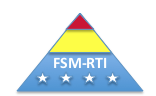 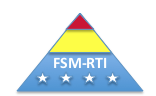 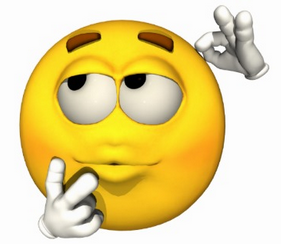 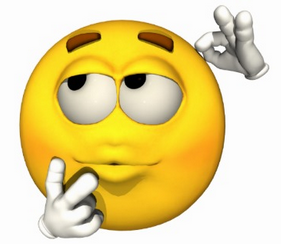 Directions:  Select someone to facilitate discussion of the data (e.g., reading coach).  Give everyone 15 minutes to look at and study the data for their grade level.  Everyone should write down notes of things they notice as they look at the data.  First, ask each grade level to talk about overall performance of the students at your school.  What percent are performing at the Benchmark level?  What percent are performing at the Strategic level?  What percent are performing at the Intensive level for each skill assessed?  Discuss what these scores mean for instruction in the classroom.  For example,  does the entire class still need intensive work on the skill, or, are there just a small group of students who need work on the skill(s)?Then, ask each grade level to make a list of students that fall into the Strategic and Intensive levels for each skill tested.  Use the document Assessment Data Worksheet to help with this process.  Using the number of students on the lists and the number of teaching personnel available to teacher small group Tier 2 instruction, select the students who will receive extra instruction.  Create a general lesson plan for each group at each grade level.  Use the Tier 2 Lesson Plan document to help develop this plan.  (This is found within the module materials online.  